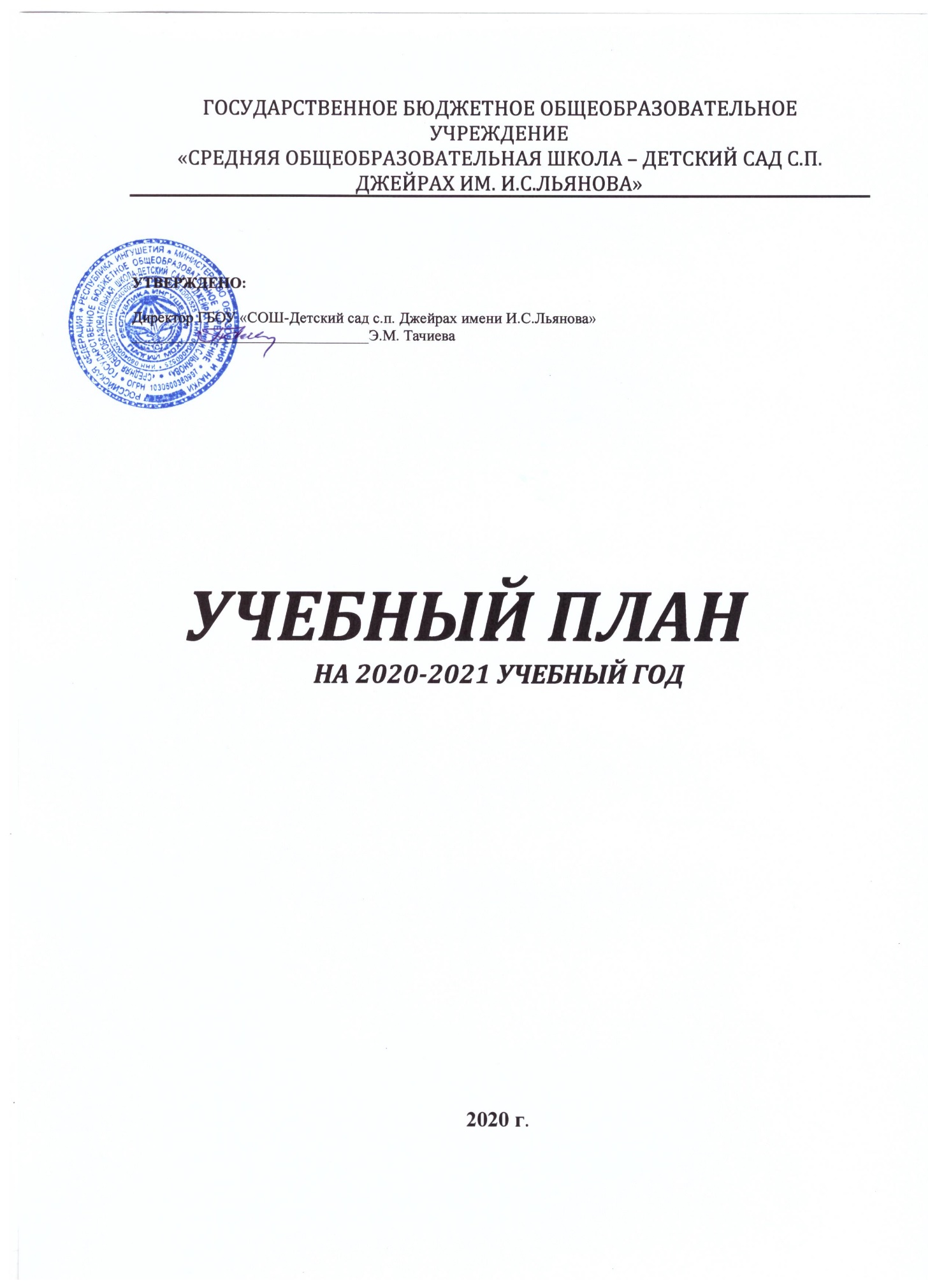 ГОСУДАРСТВЕННОЕ БЮДЖЕТНОЕ ОБЩЕОБРАЗОВАТЕЛЬНОЕ УЧРЕЖДЕНИЕ«СРЕДНЯЯ ОБЩЕОБРАЗОВАТЕЛЬНАЯ ШКОЛА – ДЕТСКИЙ САД С.П. ДЖЕЙРАХ ИМ. И.С.ЛЬЯНОВА»УЧЕБНЫЙ ПЛАННА 2020-2021 УЧЕБНЫЙ ГОД2020 г.График учебного процесса на 2020-2021 учебный год.Государственное бюджетное общеобразовательное учреждение «СОШ - Детский сад с.п. Джейрах»Нормативные основания составления учебного плана образовательной деятельности     Учебный план ГБОУ «СОШ – Детский сад с.п. Джейрах им. И.С. Льянова» (далее ДОУ) на 2020-2021 учебный год составлен в соответствии со следующими законодательными актами и нормативными документами:Закон Российской Федерации от 01.09.2013г. № 273 - ФЗ «Об образовании Российской Федерации»;Санитарно-эпидемиологические правила и нормативы СанПиН 2.4.1.3049-13 «Санитарно-эпидемиологические требования к устройству, содержанию и организации режима работы в дошкольных образовательных организациях» (утверждены Постановлением Главного государственного санитарного врача РФ от 15.05.2013 г. № 26);Основная общеобразовательная программа дошкольного образования «От рождения до школы» под ред. Н.Е. Вераксы, Т.С. Комаровой, М.А. Васильевой, 2016 года;Устав ГБОУ «СОШ – Детский сад с.п. Джейрах им. И.С. Льянова»;Образовательная программа структурного подразделения ГБОУ «СОШ – Детский сад с.п. Джейрах им. И.С. Льянова»Приказ Минобрнауки России от 17.10.2013 года № 1155 "Об утверждении федерального государственного образовательного стандарта дошкольного образования";Приказ Минобрнауки России от 30.08.2013 года № 1014 "Об утверждении Порядка организации и осуществления образовательной деятельности по основным общеобразовательным программам дошкольного образования".Учебный план ГБОУ «СОШ – Детский сад с.п. Джейрах им. И.С. Льянова»  является нормативным документом, устанавливающим перечень образовательных областей и объем учебного времени, отводимого на проведение организованной образовательной деятельности.Основные задачи учебного плана:регулирование объёма образовательной нагрузки;реализация федеральных государственных требований к содержанию и организации образовательного процесса в ДОУ;обеспечение углублённой работы по приоритетным направлениям деятельности ДОУ.ОБЩИЕ ПОЛОЖЕНИЯ          1. Государственное бюджетное общеобразовательное учреждение «СОШ - Детский сад с.п. Джейрах им. И.С. Льянова» (в дальнейшем ДО) осуществляет реализацию основной образовательной программы дошкольного образования «От рождения до школы». 2. Реализация образовательной программы соответствует уставным целям и задачам образовательного учреждения. 3. Учебный план является нормативным актом образовательного учреждения, устанавливающим регламент образовательной деятельности и объем учебного времени. 4. Учебный план ДО носит открытый и динамичный характер. В целях более гибкого подхода к организации образовательного процесса педагогический коллектив имеет право, исходя из специфики работы ДО, выбирать и варьировать перечень занятий в сторону расширения или сокращения в пределах учебной нагрузки, определяемой СанПиН 2.4.1.3049 от 15.05.2013 г № 26.5. Согласно Учебному плану учебный год начинается с 1 сентября. Продолжительность учебного года составляет 36 недель, включая адаптационные, диагностические и новогодние - развлекательные периоды, летний оздоровительный период составляет  не менее 14 недель. 6. Продолжительность учебной недели - 5 дней. 7. Время пребывания ребёнка в течение дня - 12 часов.8. Учитывая специфику дошкольного образования, – отсутствие предметного характера содержания образования на данной ступени, реализацию образовательных областей через детские виды деятельности, учебный план представляет собой распорядок дня и регламент  образовательной деятельности с распределением времени на основе  действующего СанПин 2.4.1.3049 от 15.05.2013 г № 26.9. Формами организации повседневной жизни детей являются:Прогулка, которая включает наблюдения за природой, окружающей жизнью, подвижные игры, труд в природе и на участке, самостоятельную игровую деятельность, экскурсии.Игры: сюжетно-ролевые;  дидактические игры;  игры-драматизации;  спортивные игры; строительные. Дежурство детей по столовой, на занятиях.Труд: коллективный;  хозяйственно-бытовой;  труд в уголке природы;  художественный труд.Развлечения, праздники, показ театров, вечера-досуги.Экспериментирование. Проектная деятельность. Чтение художественной литературы. 10. Основной формой организации обучения в дошкольном образовательном учреждении является  образовательная деятельность (ОД). Образовательная деятельность организуется и проводится педагогами в соответствии с основной общеобразовательной программой ДО. ОД проводятся с детьми всех возрастных групп детского сада. В режиме дня каждой группы определяется время проведения ОД в соответствии с "Санитарно-эпидемиологических требований к устройству, содержанию и организации режима работы дошкольных образовательных организаций".Общая характеристика учреждения    В ГБОУ «СОШ – Детский сад с.п. Джейрах им. И.С. Льянова»  в 2020-2021 учебном году будут функционировать  3 группы, две из которых разновозрастные: Качественные характеристики педагогических кадровКвалификация педагогических работников соответствует занимаемым должностям.   Работу с детьми осуществляют 8 педагогов: 6 воспитателей, музыкальный руководитель и инструктор по физическому воспитанию. 50% педагогов имеют высшее педагогическое  образование ,50% - среднее специальное. Педагогический стаж: от 1 до 5 лет –  60%; от 5 лет и больше - 40%. Воспитатели повышают квалификацию в соответствии с планом повышения квалификации педагогических работников, активно участвуют в  семинарах, конференциях и других мероприятияхОсновная цель воспитательно-образовательного процесса ДОУ:Реализация воспитательной, образовательной и оздоровительной системы, направленной на осуществление комплексного подхода в воспитании и развитии личности ребенка, создание благоприятных условий для полноценного проживания ребенком дошкольного детства, формирование основ базовой культуры личности, всестороннее развитие психических и физических качеств в соответствии с возрастными и индивидуальными особенностями, подготовка к жизни в современном обществе, к обучению в школе, обеспечение безопасности жизнедеятельности дошкольника.Структура учебного плана организованной образовательной деятельностиВ летний период организуются  ООД по физической культуре и музыкальному развитию; подвижные и спортивные игры, праздники, экскурсии и т.д.; увеличивается продолжительность прогулок.Структура образовательного процесса:Учебный день делится на три блока:1) утренний образовательный блок  включает в себя:- самостоятельную деятельность ребенка и его совместную деятельность с воспитателем;2) развивающий блок  представляет собой:- организованную образовательную деятельность (организованное обучение в форме игровой деятельности);- наблюдения, опыты, эксперименты на прогулке;3) вечерний блок  включает в себя:- совместную деятельность воспитателя с ребенком;- свободную самостоятельную деятельность воспитанников;- образовательную деятельность художественно-эстетического и физкультурно-оздоровительного направления.     На  основе учебного плана разработано расписание организованной образовательной деятельности на неделю,  не превышающее учебную нагрузку.      В расписании учтены психолого-возрастные возможности детей, продолжительность видов образовательной деятельности в день в каждой возрастной группе. Образовательная деятельность проводится с несколькими детьми, с подгруппой или со всей группой воспитанников. РАСПОРЯДОК ДНЯРаспорядок дня включает: Прием пищи: определяется временем пребывания детей и режимом работы групп (завтрак или обед, или завтрак и обед, или полдник, возможны другие варианты). Питание детей организуют в помещении групповой ячейки.Ежедневная прогулка детей: её продолжительность составляет не менее 4 - 4,5 часа. Прогулка организуется 2 раза в день: в первую половину - до обеда и во вторую половину дня - после дневного сна или перед уходом детей домой. При температуре воздуха ниже минус 15 °C и скорости ветра более 7 м/с продолжительность прогулки сокращается. Прогулка не проводится при температуре воздуха ниже минус 15 °C и скорости ветра более 15 м/с для детей до 4 лет, а для детей 5 - 7 лет при температуре воздуха ниже минус 20 °C и скорости ветра более 15 м/с.  Во время прогулки с детьми проводятся игры и физические упражнения. Подвижные игры проводятся в конце прогулки перед возвращением детей в помещения ДО.Дневной сон. Общая продолжительность суточного сна для детей дошкольного возраста 12 - 12,5 часа, из которых 2,0 - 2,5 отводится дневному сну. Самостоятельная деятельность детей: 3 - 7 лет (игры, подготовка к образовательной деятельности, личная гигиена) занимает в режиме дня не менее 3 - 4 часов.Продолжительность непрерывной  образовательной деятельности для детей 3-4-го года жизни - не более 15 минут, для детей 5-го года жизни - не более 20 минут, для детей 6-го года жизни - не более 25 минут, а для детей 7-го года жизни - не более 30 минут. Максимально допустимый объем образовательной нагрузки в первой половине дня в младшей и средней группах не превышает 30 и 40 минут соответственно, а в старшей и подготовительной 45 минут и 1,5 часа соответственно. В середине времени, отведенного на непрерывную образовательную деятельность, проводят физкультминутку. Перерывы между периодами непрерывной образовательной деятельности - не менее 10 минут. Образовательная деятельность с детьми старшего дошкольного возраста осуществляется и во второй половине дня после дневного сна, но не чаще 2 - 3 раз в неделю. Ее продолжительность должна составлять не более 25 - 30 минут в день. В середине образовательной деятельности статического характера проводят физкультминутку. Образовательная деятельность по физическому развитию детей в возрасте от 3 до 7 лет организуется не менее 3 раз в неделю. Ее длительность зависит от возраста детей и составляет:- в младшей группе - 15 мин.,- в средней группе - 20 мин.,- в старшей группе - 25 мин.,- в подготовительной группе - 30 мин.Один раз в неделю для детей 5 - 7 лет круглогодично организуются занятия по физическому развитию детей на открытом воздухе. Эти занятия проводят только при отсутствии у детей медицинских противопоказаний и наличии у детей спортивной одежды, соответствующей погодным условиям.В теплое время года при благоприятных метеорологических условиях  образовательную деятельность по физическому развитию максимально организуют на открытом воздухе.	Учебная нагрузка и регламент образовательной деятельности составлены в соответствии с санитарно-эпидемиологическими требованиями к устройству, содержанию и организации режима работы в дошкольных учреждениях, изменениях к ним и на основе распределения образовательной деятельности СанПиН 2.4.1.3049 от 15.05.2013 г. № 26, предложенных программами: «От рождения до школы»\Под ред. Н.Е. Вераксы, Т.С. Комаровой, М.А. Васильевой (новый вариант) работают все группы ДО.	В ГБОУ «СОШ-ДС с.п.Джейрах»  функционируют 3 группы:С 2-3 лет – 1 группа (первая младшая)С 3-5 лет –1 группа (разновозрастная)С 5-7 лет – 1 группа (разновозрастная)	Имеется 1 актовый зал, где проводятся занятия по музыке и физической культуре. Начало занятий во всех возрастных группах с 9.00.	Учебный год в ДО начинается с 1 сентября 2019 года и заканчивается 29 мая 2020 года. Во всех возрастных  группах в середине  образовательной деятельности проводятся физкультминутки.Вся регламентированная  образовательная деятельность распределена в первую и во вторую половину дня.В течение дня предполагается чередование подвижных и статичных видов деятельности образовательной деятельности, что помогает избежать переутомления детей в течение дня.Внесено в совместную деятельность конструирование и пространственные отношения. Регламент образовательной деятельности отображен в таблице. Образовательная деятельность физкультурно-оздоровительного и эстетического цикла занимает не менее 50% общего времени, отведенного на образовательную деятельность.Домашние задания воспитанникам дошкольных образовательных организаций не задают.В дни каникул и в летний период образовательная деятельность не проводится. Проводятся мероприятия по художественно-эстетическому развитию, спортивные и подвижные игры, спортивные праздники, и другие. Увеличивается продолжительность прогулок.РЕЖИМЫ ДНЯРежим дня группы «Малышок» (2-3 года)Холодный период годаТеплый период годаРежим дня разновозрастной группы «Земляничка» (3-5 лет)Холодный период годаТеплый период годаРежим дня разновозрастной группы «Дельфины»(5-7 лет)Холодный период годаТеплый период годаРЕГЛАМЕНТ  ОБРАЗОВАТЕЛЬНОЙ ДЕЯТЕЛЬНОСТИРегламент  образовательной деятельности, организуемой в рамках образовательных областейПримечания: *Одно физкультурное занятие проводится на воздухе во время прогулки.Комплексно-тематическое планированиеВ основу организации образовательных содержаний ставится тема, которая выступает как сообщаемое знание и представляется в эмоционально-образной форме. Реализация темы в разных видах детской деятельности («проживание» ее ребенком) вынуждает взрослого к выбору более свободной позиции, приближая ее к партнерской. Набор тем определяет воспитатель и это придает систематичность всему образовательному процессу. Темообразующие факторы:– реальные события, происходящие в окружающем мире и вызывающие интерес детей (яркие природные явления и общественные события, праздники.)	– воображаемые события, описываемые в художественном произведении, которое воспитатель читает детям; – события, «смоделированные» воспитателем (исходя из развивающих задач): внесение в группу предметов, ранее неизвестных детям, с необычным эффектом или назначением, вызывающих неподдельный интерес и исследовательскую активность («Что это такое? Что с этим делать? Как это действует?»); – события, происходящие в жизни возрастной группы, увлекающие детей и приводящие к удерживающимся какое-то время интересам. Эти интересы (например, увлечение динозаврами) поддерживаются средствами массовой коммуникации и игрушечной индустрией.сентябрьсентябрьсентябрьсентябрьоктябрьоктябрьоктябрьоктябрьоктябрьоктябрьноябрьноябрьноябрьноябрьдекабрьдекабрьдекабрьдекабрьдекабрьянварьянварьянварьфевральфевральфевральфевральфевральмартмартмартмартмартмартмартапрельапрельапрельапрельапрельмаймаймаймайнедели1-47-1114-1821-2521-2528.09-2.105-912-1619-2326-302-69-1316-2023-2723-2730.11-47-1114-1821-2511-1518-2225-2925-291-58-1215-1922-2622-261-58-1215-1922-2629.03-2.045-95-912-1619-2326-303-73-710-1417-2124-281ААДДДУУУУУУУУУУУУУРУУУУУУУУУУУУУУУУУУУУУУДД2ДДУУУУУУУУУУУУУУУУРУУУУУУУУУУУУУУУУУУУУУКДД3ДДУУУУУУУУУУУУУУУУРУУУУУУУУУУУУУУУУУУУУУКДД4ДДУУУУУУУУУУУУУУУУРУУУУУУУУУУУУУУУУУУУУУУДД5ДДУУУУУУУУУУУУУУУУРУУУУУУУУУУУУУУУУУУУУУУДДиюньиюньиюньиюньиюльиюльиюльиюльиюльавгуставгуставгуставгуставгустнедели31.05.-47-1114-1821-2528.06-2.075-912-1619-2326-302-69-1316-2023-2730-3.091ЛЛЛЛЛЛЛЛЛЛЛЛЛЛ2ЛЛЛЛЛЛЛЛЛЛЛЛЛЛ3ЛЛЛЛЛЛЛЛЛЛЛЛЛЛ4ЛЛЛЛЛЛЛЛЛЛЛЛЛЛ5ЛЛЛЛЛЛЛЛЛЛЛЛЛЛУсловные обозначения:1 – первая младшая группа2 – вторая младшая группа3 - средняя группа4 - старшая группа5 – подготовительная группаА – адаптация Д – диагностикаУ - проводятся занятия по всем образовательным областям Р - новогодние развлеченияЛ - летне-оздоровительный период (проводятся только занятия по физическому и художественно-эстетическому  развитию)К - каникулы№ п/пНазвание группыВозраст детейКоличество групп1Первая младшая группа «Малышок»2-3 г.12 Разновозрастная группа «Земляничка»3-5 г.13Разновозрастная группа «Дельфины»5-7 л.1График работы ДОУс 7.15 до 19.00 ч.Рабочие днипонедельник, вторник, среда, четверг, пятницаВыходные днисуббота, воскресеньеПродолжительность учебного годас 01.09.2020 г. по 31.05.2021 г., 36 недельВыходные праздничные дни                  - 1-10 января- 23 февраля- 8 марта- 1,9 мая- 12 июня- 4 ноябряЗимние  каникулы с 1 января  по 10 январяЛетняя оздоровительная работас 1 июня по 31 августаРежимные моментыВремя проведенияПрием и осмотр детей, свободная игра, самостоятельная деятельность7:00-8:30Подготовка к завтраку, завтрак, подготовка к проведению ООД8:30-9:00Организованная образовательная деятельность (включая перерывы)9:00-9:30Подготовка к прогулке, прогулка (игры, наблюдения, труд)9:30-11:30Возвращение с прогулки, водные процедуры11:30-12:00Подготовка к обеду, обед12:00-13:00Подготовка ко сну, дневной сон13:00-15:00Постепенный подъем, закаливающие процедуры, игры, самостоятельная деятельность15:00-15:30Чтение художественной литературы15:50-16:00Подготовка к уплотненному полднику, уплотненный полдник16:00-16:45Игры, самостоятельная деятельность детей16:45-17:15Подготовка к прогулке, прогулка (игры, наблюдения, общественно полезный труд)17:15-18:15Возвращение с прогулки, самостоятельная деятельность, уход домой18:15-19:00Режимные моментыВремя проведенияПрием детей, свободная игра, самостоятельная деятельность7:00-8:30Подготовка к завтраку, завтрак8:30-9:00Организованная детская деятельность на прогулке 9:00-9:10Подготовка к прогулке, прогулка, игры, наблюдения, самостоятельная деятельность, воздушные и солнечные процедуры9:10-11:30Возвращение с прогулки, водные процедуры11:30-12:00Подготовка к обеду, обед12:00-13:00Подготовка ко сну, дневной сон13:00-15:00Постепенный подъем, воздушные и водные процедуры15:00-15:30Подготовка к полднику, полдник15:30-16:00Чтение художественной литературы16:00-16:10Подготовка к прогулке, прогулка (игры и труд детей на участке)16:10-18:00Возвращение с прогулки, подготовка к ужину, ужин18:00-18:45Самостоятельная деятельность, уход домой18:45-19:00Режимные моментыВремя проведенияВремя проведенияРежимные моментыВторая младшая подгруппаСредняяподгруппаПрием и осмотр детей, свободная игра, самостоятельная деятельность7:00-8:307:00-8:30Подготовка к завтраку, завтрак, подготовка к проведению ООД8:30-9:008:30-9:00Организованная образовательная деятельность (включая перерывы)9:00-9:409:00-9:50Подготовка к прогулке, прогулка (игры, наблюдения, труд)9:40-11:409:50-11:45Возвращение с прогулки, водные процедуры11:40-12:0011:45-12:10Подготовка к обеду, обед12:00-13:0012:10-13:00Подготовка ко сну, дневной сон13:00-15:0013:00-15:00Постепенный подъем, закаливающие процедуры, игры, самостоятельная деятельность15:00-15:3015:00-15:30Чтение художественной литературы15:45-16:0015:40-16:00Подготовка к уплотненному полднику, уплотненный полдник16:00-16:4516:00-16:45Игры, самостоятельная деятельность детей16:45-17:2016:45-17:10Подготовка к прогулке, прогулка (игры, наблюдения, общественно полезный труд)17:20-18:2017:10-18:25Возвращение с прогулки, самостоятельная деятельность, уход домой18:20-19:0018:25-19:00Режимные моментыВремя проведенияВремя проведенияРежимные моментыВторая младшая подгруппаСредняяподгруппаПрием детей, свободная игра, самостоятельная деятельность7:00-8:307:00-8:30Подготовка к завтраку, завтрак8:30-9:008:30-9:00Организованная детская деятельность на прогулке 9:00-9:159:00-9:20Подготовка к прогулке, прогулка, игры, наблюдения, самостоятельная деятельность, воздушные и солнечные процедуры9:15-11:359:20-11:40Возвращение с прогулки, водные процедуры11:35-12:0011:40-12:10Подготовка к обеду, обед12:00-13:0012:10-13:00Подготовка ко сну, дневной сон13:00-15:0013:00-15:00Постепенный подъем, воздушные и водные процедуры15:00-15:3015:00-15:30Подготовка к полднику, полдник15:30-16:0015:30-16:00Чтение художественной литературы16:00-16:1516:00-16:20Подготовка к прогулке, прогулка (игры и труд детей на участке)16:15-18:0016:20-18:10Возвращение с прогулки, подготовка к ужину, ужин18:00-18:4518:10-18:45Самостоятельная деятельность, уход домой18:45-19:0018:45-19:00Режимные моментыВремя проведенияВремя проведенияРежимные моментыСтаршая подгруппаПодготовительнаяподгруппаПрием и осмотр детей, свободная игра, самостоятельная деятельность7:00-8:307:00-8:30Подготовка к завтраку, завтрак, подготовка к проведению ООД8:30-9:008:30-9:00Организованная образовательная деятельность (включая перерывы)9:00-10:359:00-10:50Подготовка к прогулке, прогулка (игры, наблюдения, труд)10:35-11:5010:50-11:55Возвращение с прогулки, водные процедуры11:50-12:1511:55-12:20Подготовка к обеду, обед12:15-13:0012:20-13-00Подготовка ко сну, дневной сон13:00-15:0013:00-15:00Постепенный подъем, закаливающие процедуры, игры, самостоятельная деятельность15:00-15:3015:00-15:30Чтение художественной литературы15:40-16:0015:35-16:00Подготовка к уплотненному полднику, уплотненный полдник16:00-16:4516:00-16:45Игры, самостоятельная деятельность детей16:45-17:0016:45-17:00Подготовка к прогулке, прогулка (игры, наблюдения, общественно полезный труд)17:00-18:3017:00-18:35Возвращение с прогулки, самостоятельная деятельность, уход домой18:30-19:0018:35-19:00Режимные моментыВремя проведенияВремя проведенияРежимные моментыСтаршая подгруппаПодготовительнаяподгруппаПрием детей, свободная игра, самостоятельная деятельность7:00-8:307:00-8:30Подготовка к завтраку, завтрак8:30-9:008:30-9:00Организованная детская деятельность на прогулке 9:00-9:259:00-9:30Подготовка к прогулке, прогулка, игры, наблюдения, самостоятельная деятельность, воздушные и солнечные процедуры9:25-11:459:25-11:50Возвращение с прогулки, водные процедуры11:45-12:1511:50-12:20Подготовка к обеду, обед12:15-13:0012:20-13-00Подготовка ко сну, дневной сон13:00-15:0013:00-15:00Постепенный подъем, воздушные и водные процедуры15:00-15:3015:00-15:30Подготовка к полднику, полдник15:30-16:0015:30-16:00Чтение художественной литературы16:00-16:2516:00-16:30Подготовка к прогулке, прогулка (игры и труд детей на участке)16:25-18:1516:30-18:20Возвращение с прогулки, подготовка к ужину, ужин18:15-18:4518:20-18:45Самостоятельная деятельность, уход домой18:45-19:0018:45-19:00Педагогическое мероприятиеВозрастные группы и подгруппыВозрастные группы и подгруппыВозрастные группы и подгруппыВозрастные группы и подгруппыВозрастные группы и подгруппыПедагогическое мероприятие6-7 лет5-6 лет4-5 лет3-4 года2-3 годаОбразовательная деятельность в рамках образовательной области «Физическое развитие»2 (+ 1)*2 (+ 1)*2 (+ 1)*3 3 Образовательная деятельность в рамках образовательной области «Социально-коммуникативное  развитие» 11111Образовательная деятельность в рамках образовательной области «Познавательное развитие» 42111Образовательная деятельность в рамках образовательной области «Речевое развитие»31111Образовательная деятельность в рамках образовательной области «Художественно-эстетическое развитие» (прикладная деятельность)21222Образовательная деятельность в рамках образовательной области «Художественно-эстетическое развитие» (музыкальная деятельность)»22222Кружки (образовательная область по выбору) во вторую половину дняДопускается по 1 занятию в деньДопускается по 1 занятию в деньВсего1510101010